Муниципальное бюджетное общеобразовательное учреждение«Средняя общеобразовательная школа №13»г. Славгорода Алтайского краяПроектная работа по географии " Виды современного туризма"Автор проекта: ученик 10 Б классаВесельев Вячеслав Дмитриевичруководитель:  Дынер Наталья СергеевнаСлавгород, 2021СОДЕРЖАНИЕВВЕДЕНИЕВ последнее время в нашей стране стал необычайно актуален вопрос туризма. Связано это с улучшением благосостояния граждан, открытыми границами и стремительным развитием российских курортов. В любой момент человек может обратиться в соответствующую фирму или компанию и заказать тур для поездки в далекие экзотические страны, либо же на курорты России, или бывших соседей по Советскому Союзу, которые в последнее время стали ничуть не хуже зарубежных, а в некоторых вопросах гораздо лучше. Выбор курортов сегодня просто огромен – от далеких таиландских и арабских, до украинских, российских, чешских и других. Вопрос, куда же отправиться, сейчас стоит очень остро, так как в большом количестве предложений легко можно запутаться. Кроме вопроса выбора места, куда следует отдыхать, необходимо также решить, каким будет этот отдых. Можно поехать на горнолыжные курорты нашей страны и заграницы, чтобы покататься на лыжах, можно отправиться к берегу Черного, Азовского, Эгейского или Средиземного моря, чтобы позагорать на пляже и искупаться в ласковой прозрачной воде. Любители водных видов спорта могут заняться ими на курортах, имеющих идеальные условия для дайвинга, виндсерфинга, кайсервинга, парусного спорта и многих других. Ценители прекрасного могут посетить места, знаменитые своей архитектурой, историческими памятниками и достопримечательностями. Поклонники древности могут поехать в Грецию, Арабские эмираты или другие страны, история которых насчитывает несколько тысячелетий. Люди, близко знакомые с культурой, могут посетить всемирно известные музеи различных городов мира или ознакомиться с достопримечательностями. Для тех, кому требуется какое-либо лечение, существует масса предложений санаториев, пансионатов и других медицинских учреждений, различающихся методами и способами лечения – от минеральных вод до лечебных грязей и горячих серных источников. В конце концов, ничто не помешает Вам сесть в свой собственный автомобиль и отправиться путешествовать самому, благо возможностей для автотуризма предостаточно. Все вышесказанное напрямую говорит о том, насколько востребованы сегодня различные виды туризма. Быстрое развитие нашей страны позволило наконец простым гражданам не ждать годами путевки на Черное или Азовское море, а за собственные средства заказать тур хоть в Австралию, хоть в Канаду, хоть в арабские страны. Любому человеку надоедают оживленная суета и загрязненный воздух городов, ему просто необходимо каким-нибудь образом развеяться и хотя бы на некоторое время забыть о жизненных проблемах. Именно по этой причине морские курорты в пляжный сезон переполнены, будь то курорты России или за рубежом. Горнолыжные курорты принимают множество желающих в другое время. В общем, туризм просто обязательно необходим абсолютно для любого человека. Цель проекта: познакомится с историей и классификацией туризма.                Задачи проекта:- брать информацию о истории возникновения туризма;-составить классификацию туризма.Актуальность темы проекта: туризм, является одной из наиболее перспективных и интенсивно развивающихся отраслей мировой экономики. 1.1. ИСТОРИЯ ВОЗНИКНОВЕНИЯ ТУРИЗМАМассовый туризм является феноменом XX века, так как приобрел современный вид в основном за счет автомобилей и самолетов с реактивными двигателями. Однако люди путешествовали уже с незапамятных времен, главным образом для того, чтобы избежать голода или опасности. Останки первых людей были найдены в Западной Европе, Африке, Китае и Джаве. Этот факт указывает на замечательную способность древних людей путешествовать на дальние расстояния без каких-либо средств передвижения. Изобретение денег финикийцами и развитие торговли, начавшееся в 4-м тысячелетии до н. э., можно определить как начало современной эры путешествий. Финикийцы также изобрели письменность и колесо, так что их по праву можно считать родоначальниками "туристского бизнеса". Первые путешественники  - Жители Океании. Среди самых первых были путешествия по Океании. Маленькие челночные каноэ, не более 40 футов длиной, использовались для путешествий из Юго-Восточной Азии через Микронезию и Тихий океан к островам Маркизы, архипелагу Туамоту и Объединенным островам. В 500 г. до н. э. полинезийцы с Объединенных островов путешествовали на Гавайи на расстояние более 2 тыс. миль. Жители Средиземноморья. В древней колыбели Западной цивилизации путешествия с целями торговли, коммерции, религиозной, лечения или обучения совершались с давних пор. В Ветхом Завете существуют многочисленные упоминания о путешествиях торговцев на караванах. Начиная с 776 г. до н. э. ежегодно на Олимпийские игры стекались тысячи любителей спорта и почитателей искусств не только из Эллады, но и других государств Средиземноморья. Древний Рим внес свой вклад в историю туризма: богатство, изобилие и огромные территории империи были первостепенными составляющими, необходимыми для туризма. Римляне построили великолепную сеть дорог, по которым они могли путешествовать на лошадях на расстояние более 100 миль в день, чтобы посмотреть знаменитые храмы в регионе Средиземноморья, особенно пирамиды и памятники Египта. В период расцвета Римской империи для римлян из богатых семей поездка в Грецию зачастую была связана с необходимостью дополнить свое образование. Позднее путешествия в Грецию стали приобретать развлекательный характер: страна привлекала туристов фестивалями, атлетическими соревнованиями и другими видами увеселений и развлечений. Перемещение богатых путешественников требовало соответствующей организации их отдыха. Особенно охотно посещались места с теплыми минеральными источниками.Наиболее массовое передвижение людей в средневековой Европе происходило во времена крестовых походов, которые предпринимались европейскими рыцарями и следовавшими за ними купцами в целях захвата чужих богатств и территорий. Вслед за ними двигались на Восток священники и паломники в сопровождении бесчисленных толп бродяг и обездоленных. Представители привилегированных классов совершали в средние века путешествия по целебным источникам.  В XVI веке огромный континент Северной Америки исследовался испанцами, которые для своих путешествий использовали лошадей. Первые путешествия американцев по стране осуществлялись пешком или на лошадях, в дальнейшем стали использоваться маленькие лодки и каноэ. По мере того как строились дороги, стали распространяться поездки на почтовых каретах. Строительство железных дорог по всей стране привело к еще большей популярности путешествий. В 1850 г. была основана компания "Америкэн Экспресс", которая стала пионером в использовании дорожных чеков (1891 г.) и различных туристских услуг. Одним из самых важных событий в истории путешествий по Америке являются поездки, совершенные во время второй мировой войны: более 12 млн американцев обслуживали вооруженные силы с 1941 по 1945 г.1.2. КЛАССИФИКАЦИЯ ТУРИЗМАТуризм в современном мире проявляется в различных явлениях, связях и отношениях, что определяет необходимость его классификации, т.е. группировки по отдельным однородным признакам, зависящим от определенных практических целей. Известно большое количество подходов к классификации туризма, различаемых по принципам построения, прикладным задачам и даже пониманию сущности туризма. Наиболее распространенной классификацией туризма является его деление на типы, категории, виды и формы.Классификация видов туризма:1. Экстремальный – туризм с целью получения адреналина.2. Лечебный - отдых с целью лечения.3. Спортивный - поездки для участия в различных спортивных состязаниях. Спортивный туризм подразделяется на две разновидности: активный - поездка и пребывание в посещаемом месте для непосредственного участия в спортивных соревнованиях и пассивный - когда поездка и пребывание осуществляются для участия в спортивных соревнованиях в качестве зрителя.4. Деловой - в основе этого вида туризма лежит необходимость выполнения служебных или профессиональных задач. Поездки с деловыми целями рассматриваются как одна из важнейших составных частей современного туристического обмена. Деловые поездки крайне важны с экономической точки зрения, так как они не зависят от сезонных факторов. Они наоборот, несколько сокращаются в разгар туристического сезона.5. Религиозный - является одним из самых старых видов туризма и представляет собой передвижения людей к "святым местам" с целью посещения храмов и монастырей в дни религиозных праздников или для замаливания грехов. 1.3. СПОРТИВНЫЙ ТУРИЗМСпортивный туризм — вид спорта, имеющий целью спортивное совершенствование человека в преодолении естественных препятствий. Спортивный туризм исторически сложился в СССР. Спортивность туризма заключается в преодолении естественных препятствий, в применении различной тактики и техники преодоления препятствий.Многие спортивные туристы также занимаются смежными видами спорта: спортивным ориентированием и мультиспортом, скалолазанием, альпинизмом, рафтингом, маунтинбайком, лыжами, парусным спортом и др. Спортивные туристы являются, в том числе, резервом для подготовки спасателей в природной среде.Спортивный туризм, прежде всего, спортивные походы, является командным видом спорта, в котором сильны традиции взаимопомощи и взаимовыручки, спортивной дисциплины, самосовершенствования и взаимной передачи знаний и опыта.Увлечение спортивным туризмом позволяет познакомиться с культурой и бытом различных стран и народов, с замечательными и часто даже уникальными уголками природы, интересными достопримечательностями, получить удовольствие от общения, приобрести надежных товарищей.Участие в спортивных походах начальных категорий сложности и в соревнованиях на дистанциях, как правило, не требует значительных финансовых затрат, в то же время позволяет получить необходимые базовые навыки и удовольствие от участия в походах и соревнованиях.Занятие спортивным туризмом, как комплексным видом спорта, осуществляемым в сложной природной и общественной среде, разумеется, несет в себе определенные риски, и требует от спортсмена разносторонних знаний, умений, опыта и хорошей физической, технической и психологической подготовки.В крупных городах России имеется немало физкультурных организаций спортивного туризма и самодеятельных туристских клубов, которые, среди прочего, проводят школы подготовки туристских кадров (начального, базового, специализированного и высшего уровня). Обучение в таких школах является желательным, хотя и не обязательным для занятий туризмом.1.4. ЛЕЧЕБНЫЙ ТУРИЗМЛечебно-оздоровительный туризм относится к наиболее древним видам туристской индустрии. С античных времен люди научились использовать минеральные воды и лечебные грязи в лечебных целях. Лечебный туризм занимает особое место в системе общемировых курортно-туристических отношений. По показателю человеко-дней пребывания лечебный туризм занимает менее 1% в общемировом туристическом обороте, а в структуре доходов – более 5%, т.е. является наиболее денежноемкой отраслью туризма. Во всем мире теоретики индустрии отдыха заняты поиском самых экзотических развлечений, но более всего ценится возможность восстановить здоровье во время увлекательных туристических маршрутов. Лечебно-оздоровительный туризм предусматривает перемещение резидентов и нерезидентов в пределах государственных границ и за пределы государственных границ на срок не менее 20 часов и не более 6 месяцев в оздоровительных целях, целях профилактики различных заболеваний организма человека. Лечебно-оздоровительный туризм основан на курортологии. Курортология – это наука о природных лечебных факторах, их воздействии на организм и методах использования в лечебно-профилактических целях. Во все времена мотивация путешествий оставалась неизменной. Целебные свойства природных факторов по-прежнему привлекают больных в курортные местности. Потоки туристов, путешествующих с лечебными целями, пока не так многочисленны, как с целью отдохнуть и развлечься. Однако они стремительно растут, и их география расширяется. 1.5. РЕЛИГИОЗНЫЙ ТУРИЗМСамо понятие паломнического туризма - поездок верующих к религиозным святыням - отрицается очень многими из тех, кто занимается его организацией: для них "паломничество" и "туризм" понятия различные, иногда даже взаимоисключающие. Из этих соображений используется термин религиозный туризм аналогичного содержания. Существенное влияние на туристские потоки оказывает религиозная мотивация. История религиозного туризма уходит корнями в века. Ранние, надежно засвидетельствованные сведения о путешествиях с культовыми целями относятся к периоду Античности. Древние греки и римляне посещали святилища и храмы. Самый известный культовый центр Эллады находился в Дельфах. Он имел общегреческое значение благодаря своему оракулу. Многочисленные странники приходили сюда, чтобы узнать предсказания жрицы-прорицательницы Пифии.В эпоху Средневековья миграция по религиозным мотивам, продолжала развиваться, приобретает новые черты. Паломничество принимает массовый характер в своеобразной форме Крестовых походов. Они предпринимались под знаменем борьбы против "неверных" (мусульман) и освобождения от них святых мест христиан.В XIX в. "священные путешествия" приняли организационные формы. Начиная с 1861 г. ежегодно во Франции снаряжался паломнический караван в знак покаяния за преступления республиканского правительства против церкви. Число его участников достигало 300-400 человек. С конца 1870-х годов францисканцы стали отправлять такие же караваны из Вены и Мюнхена.Религиозный туризм является составной частью современной индустрии туризма. Соборы, мечети, культовые музеи и духовные центры - это туристические объекты, которые пользуются все возрастающим спросом.Сегодня, как и много веков назад, религиозные убеждения являются одним из главных мотивов путешествий. Каждый год свыше 200 млн. человек в мире совершают паломничество. Верующие странствуют для поклонения святыням в надежде обрести душевное спокойствие, избавиться от тяжкого недуга, ощутить единение с духовно близкими людьми. Они отправляются в путь, чтобы исполнить наложенную епитимью, воздать хвалу высшим силам за обретенную благодать или просто выразить благодарность вере, наполняющей их жизнь смыслом. 1.6. ЭКСТРЕМАЛЬНЫЙ ТУРИЗМИногда под экстремальным туризмом понимают отказ от новейших электронных и механических приспособлений, помогающих выжить (GPS и другие навигаторы, огнестрельное и иное оружие, кроме ножа)."Выживальщик" (именно так называется человек, занимающийся экстремальным туризмом) берёт с собой только самые древние и необходимые вещи: нож, флягу, спички или кремень. Выживальщику следует знать о свойствах растений, грибов и об опасностях, которые представляют животные и насекомые в местности, на которой он и будет заниматься экстремальным туризмом. Также за неимением навигатора следует взять компас, аптечку по необходимости. Активные виды отдыха приобретают все больше поклонников среди обычных туристов. Особенно популярным стал дайвинг, один из самых экстремальных видов. Дайвинг затягивает. Он опасен и увлекателен. Он моден. Парашютистам и горнолыжникам приходится потесниться - число дайверов в России и во всем мире стремительно растет. Сами дайверы уверены, что лучшего отдыха, чем погружение на 40 метровую глубину с тяжелеными баллонами за спиной, нет. При взгляде на цифры становится ясно: распространение дайвинга сравнимо только с эпидемией. Сейчас в мире почти 20 млн сертифицированных дайверов любителей, а 40 лет назад их было всего несколько сотен. Нынче очень популярны прыжки с парашютом. С парашютом начали прыгать больше полувека назад, но в массовый вид отдыха они превратились только лет 15 назад. Сейчас существует много вариантов прыжков с парашютом. Это и скайсёрфинг, и групповая акробатика, но все большую популярность набирает ВАSE jumping. Если кому то не нравится нырять под воду или прыгать с огромных высот - тогда можно попробовать виндсёрфинг, тоже популярный вид отдыха. Но стоит учесть, что это удовольствие связано с постоянными падениями в воду и реальной возможностью захлебнуться в морских волнах, а также неизбежными мозолями на руках. Или же испытать себя в сплаве по бурным горным рекам, который точно запомнится надолго. Тем, кто боится воды, подойдут пешие туры. Это тоже экстремальный туризм, который сопряжен с трудностями и опасностями. Самым же экстремальным отдыхом можно смело назвать альпинизм, где проверяется как физическая, так и психологическая выносливость человека. Альтернативой альпинизму может стать поход по пещерам. Впечатлений от такого похода обычно хватает надолго. Экстремальный туризм - перспективное направление в сфере отдыха и развлечений. Начиная примерно с 2000-х годов многим людям, особенно проживающих в экономически развитых странах, не хватает острых ощущений. Человек, устроив свою жизнь, обезопасив себя от природных катаклизмов, начинает понимать, что ему не хватает адреналина. Прежде всего, нужно рассмотреть понятие "экстрим". Конкретного определения, что именно нужно считать экстремальным видом спорта или туризма, не существует. Существуют различные разновидности профессиональной деятельности или развлечений, связанные с большим риском для здоровья и вообще для жизни в целом. Но то, что является экстримом для одних людей, может быть работой для других. 1.7. ДЕЛОВОЙ ТУРИЗМС каждым годом деловые, культурные и научные связи между регионами и странами становятся все более интенсивными. В этой связи развитие индустрии делового туризма является неотъемлемым условием успешного бизнеса и оказывает значительное влияние на развитие национальной экономики и ее интеграцию на мировой рынок. Данный вид туризма является одним из наиболее прибыльных и имеет огромное значение для принимающей стороны. Деловой туризм является одной из ведущих и наиболее динамично развивающихся отраслей мировой экономики. За свои невиданно быстрые темпы роста деловой туризм признан экономическим феноменом ХХ столетия. Деловой туризм играет важнейшую роль в развитии национальной экономики - содействует ее интеграции в мировой экономический рынок. Современный бизнес невозможен без активного обмена информацией, без овладения новыми технологиями, без повышения квалификации на всех уровнях делового образования, участия в международных конгрессах, семинарах, выставках и т.п. Все это входит в сферу делового туризма. Благодаря этой отрасли туризма происходит приток новых идей в экономику, завоевываются новые рынки, т.е. осуществляется прогресс.1.8. ВИРТУАЛЬНЫЙ  ТУРИЗМВ современном мире виртуальный туризм становится всё более востребованной практикой. Тем не менее, в научной литературе до сих пор не в полной мере освещены основные теоретические положения. По сравнению с количеством исследовательских работ, касающихся традиционных видов туризма, трудов на тему виртуального в отечественной науке немного. Как следствие, границы термина «виртуальный туризм» остаются размытыми. Трактовка сопутствующих понятий таких, как «виртуальный тур», «виртуальное путешествие», «виртуальная экскурсия» аналогично требует дальнейшей конкретизации. В частности, И.А. Латыпов определил виртуальный туризм как «вид деятельности физических и юридических лиц, которые организуют или совершают виртуальные туры»2. Обозначенная дефиниция, по нашему мнению, является недостаточно полной.С нашей точки зрения, наиболее точно и ёмко истолковала термин «виртуальный туризм» В.А. Шамликашвили. Согласно представленному мнению, это «деятельность индивида, позволяющая посредством использования современной компьютерной техники и коммуникационных сетей создать и получить максимально реалистичную сенсуальную информацию о желаемой дестинации из числа реально существующих без фактического перемещения в нее»1. Иными словами, к виртуальному туризму мы отнесём, к примеру, и онлайн тур по паркам Южно-Африканской Республики («South Africa in 360 degrees»), реализованный при поддержке сервиса Google’s Street View, и совместный проект NASA и Google, позволяющий отправиться на Марс и «прогуляться» по маршруту марсохода Curiosity, на основе фотографий которого был воссоздан рельеф Красной планеты. Тем не менее, путешествие на планету Пандора, созданную в фильме «Аватар», какой бы реалистичной она ни была, признать виртуальным туризмом мы, отнюдь, не можем, что принципиально важно главным образом подчеркнуть для понимания сущности рассматриваемого нами термина в условиях стремительно развивающихся возможностей компьютерных технологий.В свою очередь необходимо заметить, что, предположим, онлайн осмотр внутреннего убранства ресторанов и кафе с помощью 3D-панорам на сайтах при выборе подходящего мы также причисляем к виртуальному туризму, несмотря на то, что достаточно сложно назвать туром в нашем привычном его понимании аналогичный «рейд» по тем же ресторанам и кафе офлайн.Определив отличительные особенности туризма виртуального, необходимо теперь обратить внимание на сущность взаимозаменяемых друг друга в науке понятий – «виртуальный тур», «виртуальная экскурсия», «виртуальное путешествие», как основной своеобразной услуги, предоставляемой в рамках данного вида туризма.Выделим несколько трактовок, представленных в научной литературе.«Виртуальный тур, он же виртуальная экскурсия – это новый метод отображения трехмерного пространства на экране, которое сопровождается привязкой дополнительных мультимедийных информационных компонентов: 3D объекты, видео и фотогалерея, поясняющие надписи, всплывающие окна с дополнительной информацией, графически оформленные клавиши управления».«Виртуальный тур – это небольшое приложение, размещаемое на сайте компании и включающее в себя сферические фотографии с обзором в 360 градусов, навигацию и интерактивные элементы»2.«Виртуальной экскурсией (туром) принято считать способ реалистичного отображения трёхмерного многоэлементного пространства на экране».После проведения анализа имеющихся в научной литературе дефиниций можно заметить, что большинство трактовок исследователей сводятся к раскрытию технологической стороны данного вида путешествия.ЗАКЛЮЧЕНИЕКлассификация туризма имеет большое научное и практическое значение. Она позволяет упорядочить знание и глубже познать сущность мирового туристического обмена. С изменением требований, предлагаемых к объему и качеству туристских услуг, и появлением новых видов и форм туристской деятельности она постоянно находится в процессе усовершенствования и не может считаться окончательной. Да, в последние годы в практике международного туризма быстрыми темпами развиваются новые виды туризма, такие как парадорес, таймшер, сельский туризм и т.д. Классификация видов туризма служит основой для разработки целевых и региональных программ с использованием элементов национальной культуры, отраслевых экономических нормативов, дифференцированных для разных регионов страны, для разнообразного развития территорий, защиты экосистем, эффективного стимулирования традиционных местных промыслов, решения проблем повышения жизненного уровня населения и тому подобное. Она дает возможность с большей точностью определить место туристической отрасли среди других отраслей экономики, рассчитать взнос, который может обеспечить туризм в производстве ВВП, следовательно, более целеустремленно подходить к созданию эффективных систем управления экономикой в целом и туризма в частности.СПИСОК ИСПОЛЬЗОВАННЫХ ИСТОЧНИКОВ:1. Шаповал Г.Ф., История туризма.- Мн., 19992. Герасименко В.Г., Основы туристического бизнеса. - Одесса, 1997 г.3. Введение в специальность (Туризм): Учебное пособие/ Н. А. Гулиев, Е. В. Кулагина. – Омский государственный институт сервиса, 2002.4. Сенин В. С. Организация международного туризма: Учебник. – 2-е изд., перераб. и доп. – М.: Финансы и статистика, 2003.5. Сапрунова В., Туризм: эволюция, структура, маркетинг. - М.,19976. http://www.traveller.com.ua/in/turizm.htm7. http://www.5ballov.ruКЛАССИФИКАЦИЯ ТУРИЗМА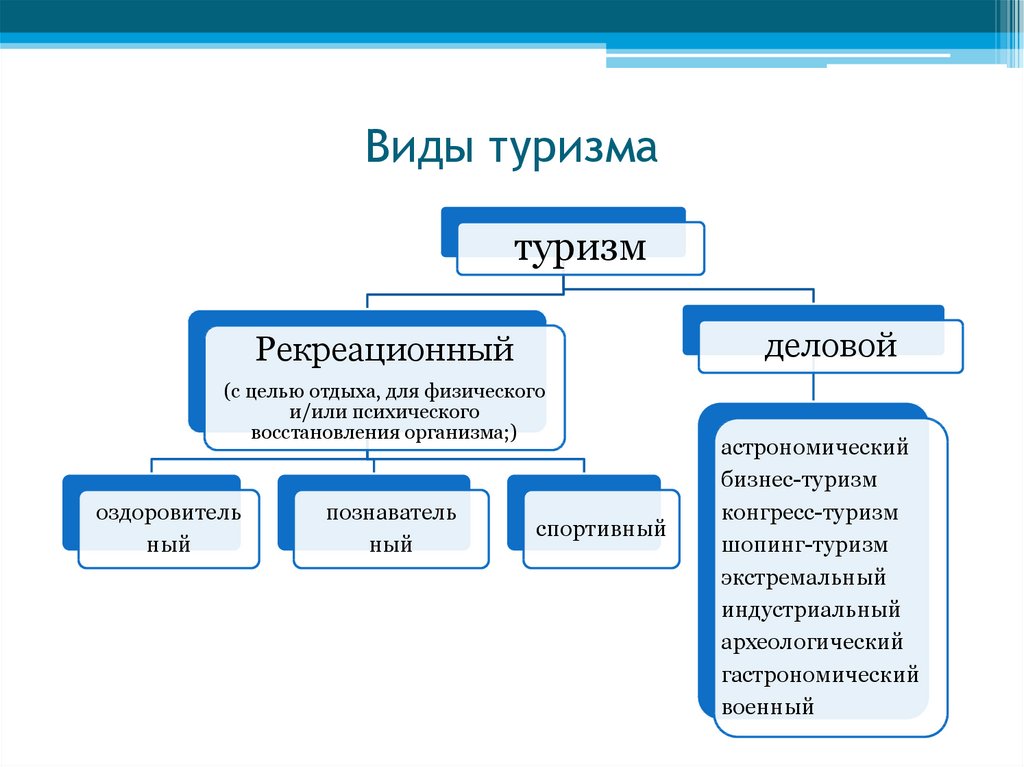 ВВЕДЕНИЕ………………………………………………………………………31.1. ИСТОРИЯ ВОЗНИКНОВЕНИЯ ТУРИЗМА………………………………41.2. КЛАССИФИКАЦИЯ ТУРИЗМА.…………………………………………61.3. СПОРТИВНЫЙ ТУРИЗМ…………………………………………………71.4. ЛЕЧЕБНЫЙ ТУРИЗМ……………………………………………………….91.5. РЕЛИГИОЗНЫЙ ТУРИЗМ…………………………………………………101.6. ЭКСТРЕМАЛЬНЫЙ ТУРИЗМ……………………………………………111.7. ДЕЛОВОЙ ТУРИЗМ…………………………………………………………131.8. ВИРТУАЛЬНЫЙ  ТУРИЗМ........................................................................                                 14ЗАКЛЮЧЕНИЕ……………………………………………………………………16СПИСОК ИСПОЛЬЗОВАННЫХ ИСТОЧНИКОВПРИЛОЖЕНИЕ   ……                                                        ……………………1718